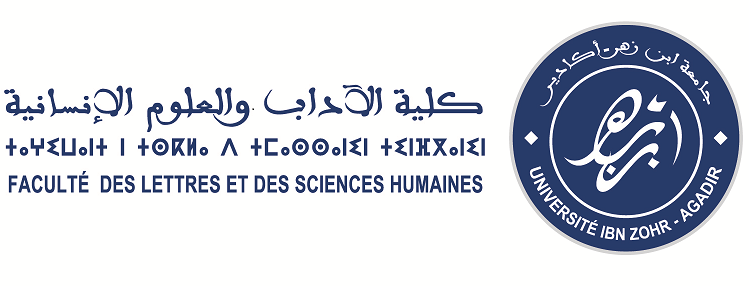  لائحة الطلبة الناجحين في برنامج استكمال تأهيل 25 ألف مجاز من حاملي الاجازة للحصول على شهادة الكفاءة المهنيةتدبير المجال وحماية البيئةNomPrénomCINCNEAADDIABDELLAHJE2288552623037117ABAAMRANERACHIDJD441462321030164ABDELLAOUI AICHAPB850182098104938ACHAOUDFATIMAJD467352523037558AGHJLIBRAHIMJE2283952624013994AGREFLAHCENJA920752199034959AILLABRAHIMSH1269292724037738ASSIAKH LATIFA JB1960212097031958BENDEGGAGLAHBIBJA622509895008891BENHDDAABDELHAKIMP2379322422010244BILAKANFARAJIJZ 782623043964BOUDDERZMUSTAPHAJB4270682826016878BOUNAAMA SAIDJB2660512098039813CHAIB MARYAMJT278442826030206CHOUAIBSALAHPB854232098055411DAGOUZINAIMAJA1387952825036074DAOUDMAILIDJA1327732624043431EDDAKILALLA MERIEYMJC3333882198036990EL FARISZAHRAPA893562522010379EL ORFIRACHIDJB2966562299030495ELAOUNINEZHAJK20752623032055ELGOUMRISAADIAJD478242624046979ELKAANICHLAHOUCINEJC526328936770ELKEZNAIMAJD458332623037457ELMAOUYYOUSSEFJB3903882723034139ELOUAARABIYOUNESP2269962422009887ELOUALIMOHAMDPB1584562825010758ENNAJJAROMARpb1375442724019007GOULAHSENKALTOUMJC3142609996030644KHIHMANIABDELAALIPB1152712724019024LAACHIRHICHAMJC2678089896038667LAHLALIMALIKAJA1241582723041807LARHMAIDMALIKAJB2280479896039913LATIFLAHOUCINEJA657569995009018MAFRAXLAHCENJE2410292826035490MRAIGHINAZAHRAJB3970432624011682OUAKKABRAHIMPB1150172522010798OUCHENHAMZAHJY112662826039090OUZDIFARIDAPA2039192826021619RIDAMALIKAJ4545232826010746SADQUIHAYATjb3099212220004337TIKOUMARINESOUKINAJA1297002724044059TOUBBALISOUADJB3559802624015310ZAAOUATHJABOUHAJA1393772826036547